​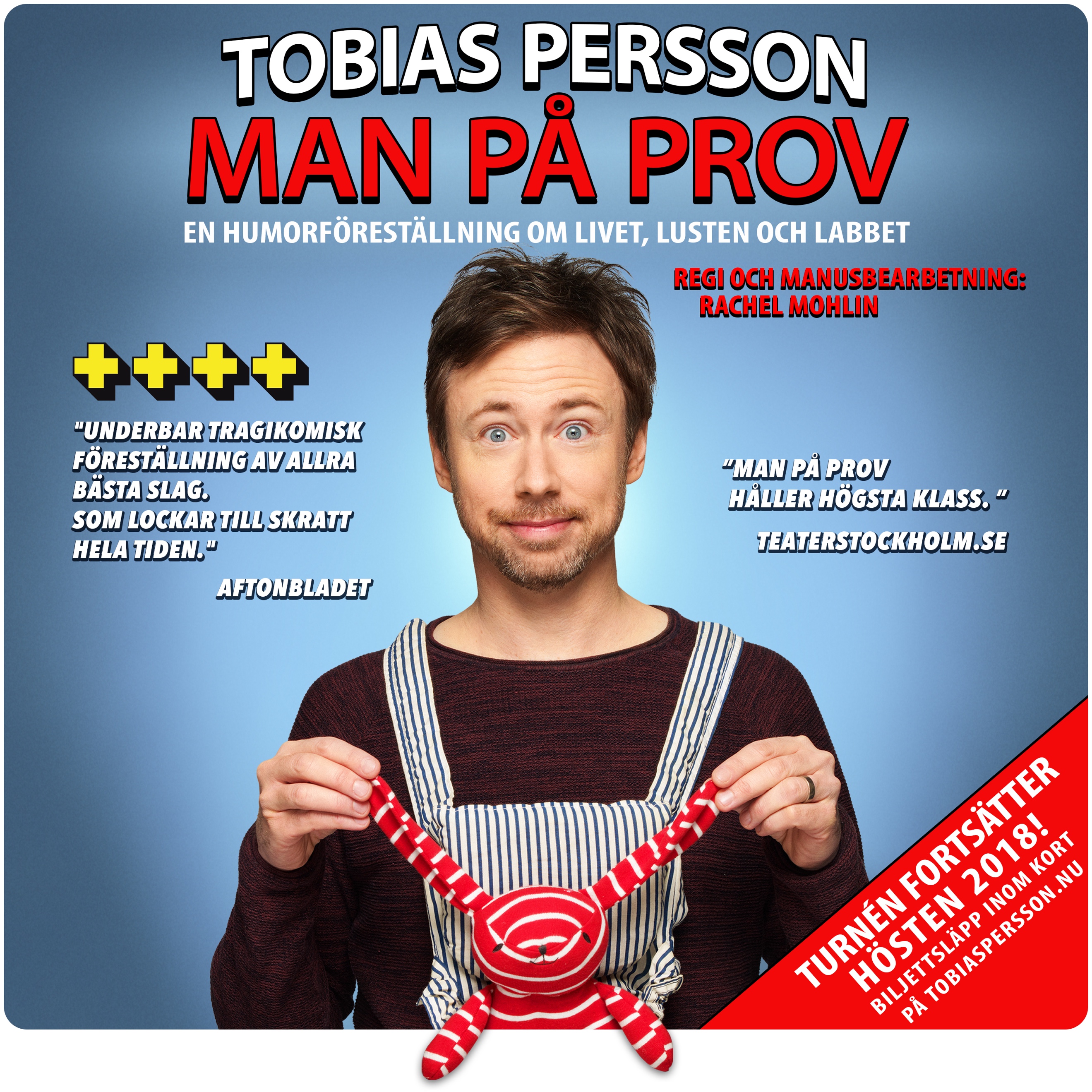 Tobias Perssons kritikerrosade
MAN PÅ PROV
är tillbaka på turné runt om i SverigeNu börjar det närma sig premiär för kritikerrosade komikern Tobias Perssons föreställning ”Man på prov”. Under våren har föreställningen, i regi av ingen mindre en Rachel Mohlin, möts av stående ovationer och lysande recensioner. Under hösten kommer den spelas i 12 orter runt om i landet där ”Man på prov” kommer att spelas med stor premiär på teatern i Växjö den 4 oktober."Ni som älskar bebisar så mycket, varför skaffar inte NI barn?!" Om Tobias Persson fått en krona för varje gång den frågan ställts hade han nästan inte behövt ta banklån till otaliga IVF-försök.Otaliga försök och bisarra upplevelser längs vägen varvat med frågor som; är det etiskt försvarbart att konvertera till hindu för att få adoptera från Indien? Hur fixar man att leverera ett spermaprov när svärmor sitter ute i väntrummet? Är det rätt att ”leka gud” när naturen satt stopp? Allt detta med en pockande känsla av att ibland kämpa för en omöjlig dröm.- I fyra års tid levererade jag provrör på dagtid och stand up comedy på kvällstid. Utöver det stod jag i adoptionskö, gick föräldrar-utbildning, gjorde ”värderingsövningar” från helvetet och försökte hålla äktenskapet vid liv, berättar Tobias Persson.Om längtan efter barn, om att vara den som står vid sidan, om pressen från omgivningen, om vad som händer när man måste hitta en ny väg till barn. I humorföreställningen ”Man på prov” utlovas en djupt personlig berättelse om längtan efter barn. Publiken bjuds på befriande och bitvis svart, humor – allt ur en pappas perspektiv."Underbar tragikomisk förställning av allra bästa slag. Som lockar till skratt hela tiden. Texten är inte bara skriven med perfekt känsla för de smådetaljerna. Den är dessutom suveränt framförd."++++ Aftonbladet"Man på prov håller högsta klass. Persson levererar med en sån självklarhet att jag frågar mig vad som är inövat manus och vad som är nytt för kvällen. Det finns aldrig något onaturligt i varken ton eller rörelse."- TeaterStockholm.se”MAN PÅ PROV” HÖSTTURNÈ:
Tors 4 oktober – Växjö, Teatern
Fred 5 oktober – Kalmar, Teatern
Lörd 6 oktober – Stockholm, Maximteatern
Tors 18 oktober – Halmstad, Figarosalen
Fred 19 oktober – Uddevalla, Östrabo
Lörd 20 oktober – Borås, Saga
Fred 26 oktober – Falkenberg, FH
Lörd 27 oktober – Karlstad, Scala
Tors 1 november – Varberg, Teatern
Fred 2 november – Ystad, Teatern
Lörd 3 november – Stockholm, Maximteatern
Fred 30 november – Linköping, Forum
Lörd 1 december – Uppsala, ReginateaternProducent: Lifeline
För mer information och kontakt med Tobias Persson, hör av dig till oss på PR & Beyond: helene.wigren@prbeyond.se eller anna.vfg@prbeyond.se